（様式１）宮城県漁業士会ロゴマーク使用（更新）申請書令和　　年　　月　　日宮城県漁業士会会長　あて　　宮城県漁業士会ロゴマークを使用したいので，次のとおり申請します。宮城県漁業士会ロゴマーク使用（更新）申請書令和　　年　　月　　日宮城県漁業士会会長　あて　　宮城県漁業士会ロゴマークを使用したいので，次のとおり申請します。１．申請者(1)住所　〒　　　　　　　　　　　　　　　　　　　　　　　TEL　　　（　　　）(2)名称(3)代表者(4)担当者名・連絡先（TEL・FAX・E-mail）２．ロゴマーク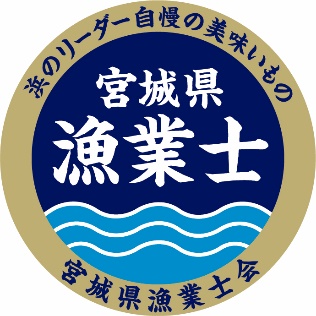 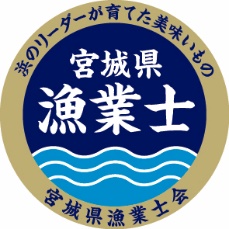 ３．使用目的４．使用方法※具体的に記入してください。使用方法がわかる図等を添付しても可。５．使用期間令和　　年　　月　　日　～　令和　　年　３月　３１日上記の申請のとおり，宮城県漁業士会ロゴマークを使用することを認めます。なお，使用に当たっては下記の事項をお守りください。記ロゴマーク使用品の現物１点または現物の写真を提出すること。申請内容に変更があった場合は速やかに変更申請を行うこと。不正な使用が行われた場合は，申請者は直ちに使用を中止するとともに，使用物の回収・撤去等を行うこと。令和　　年　　月　　日　　　承認番号　　　　　　　号宮城県漁業士会長　　上記の申請のとおり，宮城県漁業士会ロゴマークを使用することを認めます。なお，使用に当たっては下記の事項をお守りください。記ロゴマーク使用品の現物１点または現物の写真を提出すること。申請内容に変更があった場合は速やかに変更申請を行うこと。不正な使用が行われた場合は，申請者は直ちに使用を中止するとともに，使用物の回収・撤去等を行うこと。令和　　年　　月　　日　　　承認番号　　　　　　　号宮城県漁業士会長　　